End Semester Examination Orientation Programme: 24 February,2022With Fifth Semester Honours Examinees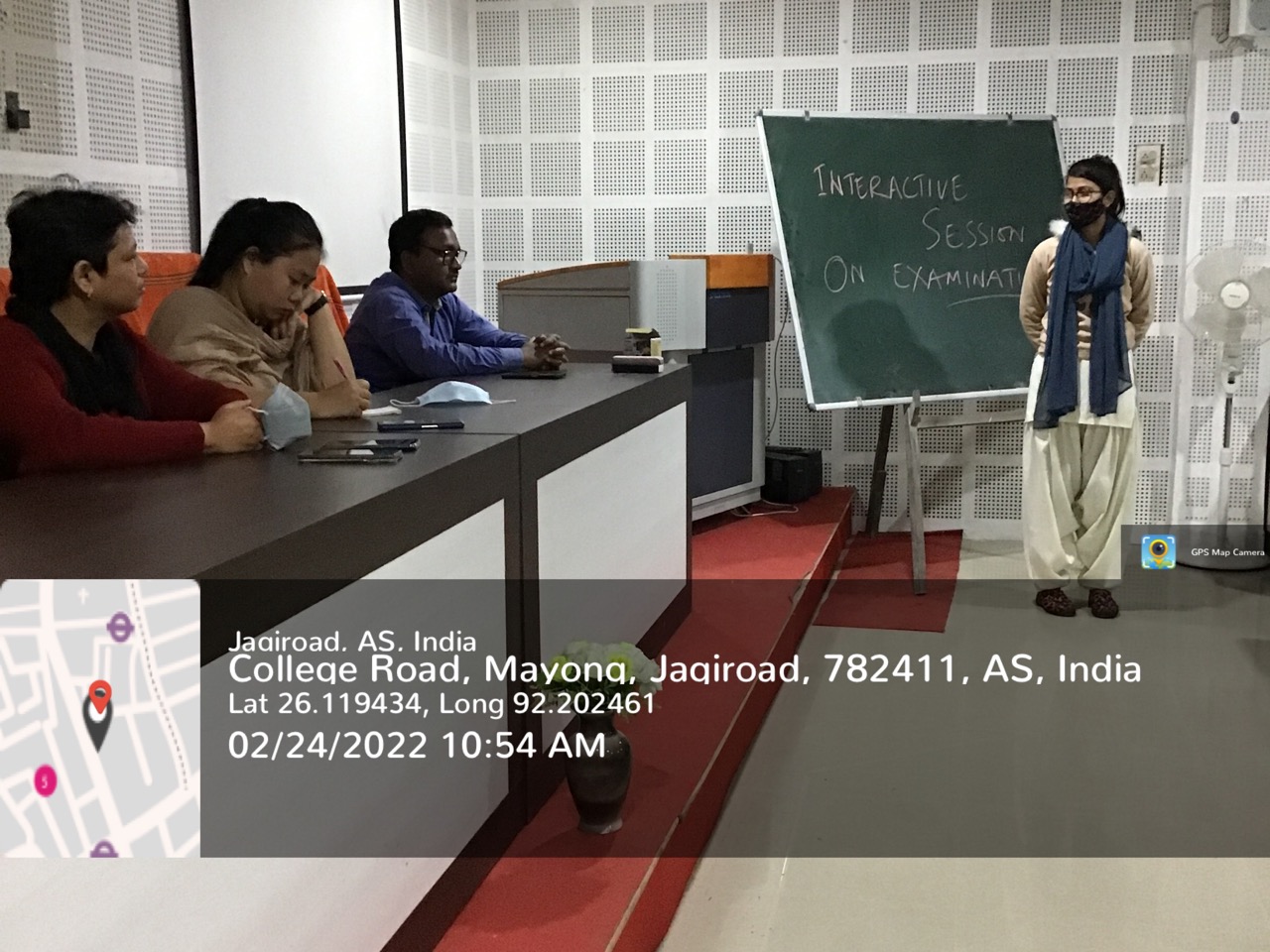 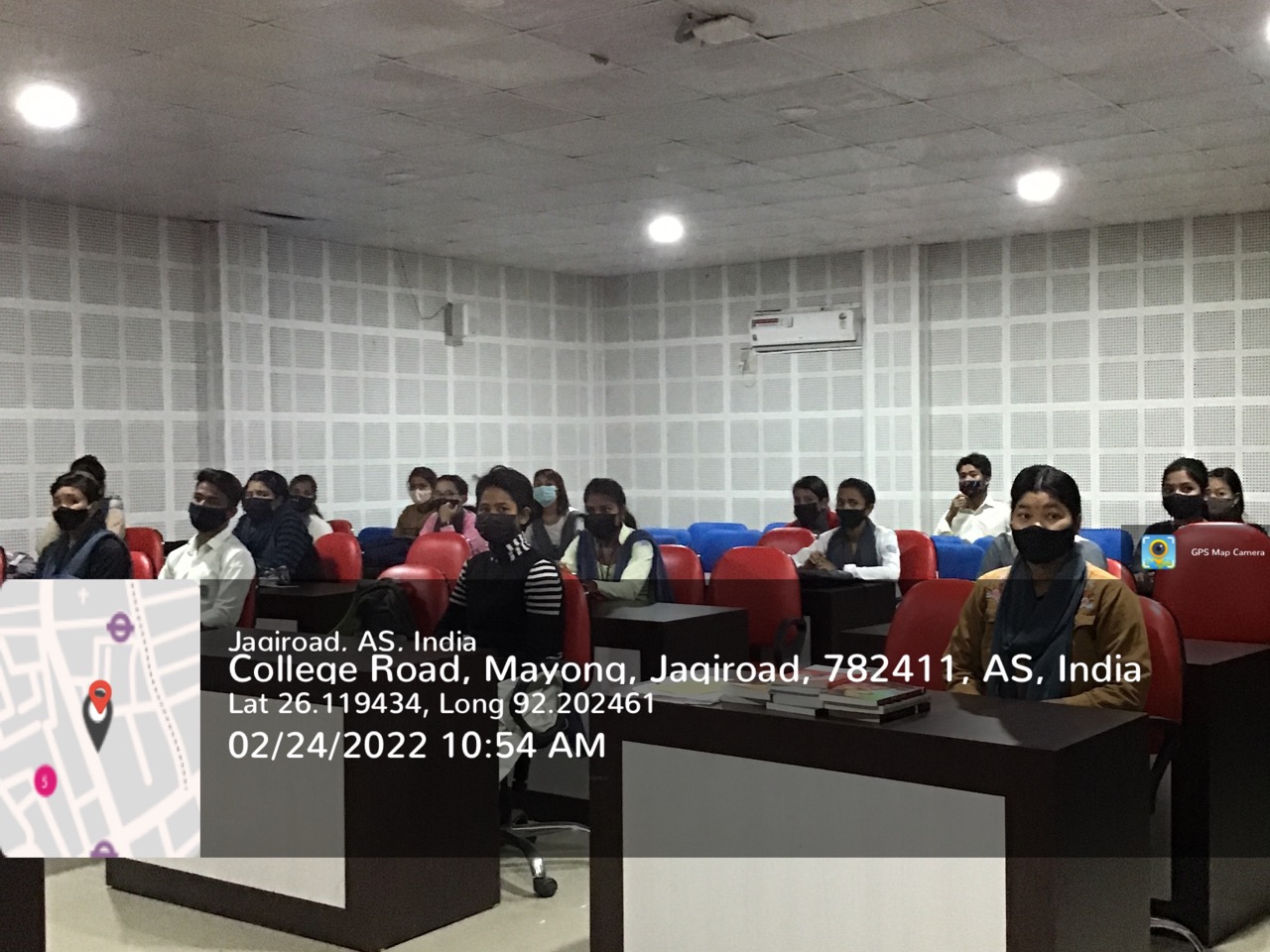 